Приложениек Порядку представления сведений о расходах лицами,замещающими должности государственной гражданскойслужбы города Москвы Департамента информационныхтехнологий города МосквыВ________________________________________________________________________________________________(указывается наименование кадрового подразделения государственного органа города Москвы) Справка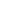 о предоставлении лицами, замещающими должности государственной гражданской службы города Москвы, сведений о своих расходах, а также о расходах своих супруги (супруга) и несовершеннолетних детей по каждой сделке по приобретению земельного участка, другого объекта недвижимости, транспортного средства, ценных бумаг, акций (долей участия, паев в уставных складочных) капиталах организаций), если сумма сделки превышает общий доход данного лица и его супруги (супруга) за три последних года, предшествующих совершению сделки, и об источниках получения средств, за счет которых совершена сделкаот _______________________________________________________________________________________________(фамилия, имя, отчество лица, замещающего государственную должность города Москвы или должность государственной гражданской службы города Москвы)________________________________________________________________________________________________________(фамилия, имя, отчество супруги (супруга), основное место работы или службы, должность; в случае отсутствия основного места работы или службы - род занятий)________________________________________________________________________________________________________________________________________________________________________________________________________________(фамилия, имя, отчество несовершеннолетних детей)____________________ ¹ земельный участок, другой объект недвижимости, транспортное средство, ценные бумаги, акции (доли участия, паи в уставных (складочных) капиталах организаций) ² для объектов недвижимости - адрес местонахождения, площадь; для транспортных средств - место регистрации, вид собственности, марка; для ценных бумаг - вид (облигации, векселя, другое), количество, стоимость; для акций - наименование организации, уставный капитал, доли участия (% от уставного капитала), паи в уставных складочных) капиталах организаций, количество, стоимость, основание приобретения.Превышение расходов над доходами (в рублях) ____________________________________________Достоверность и полноту настоящих сведений подтверждаю."___" _______ 20__ г.________________________________________________________________________________________________________подпись лица, замещающего государственную должность города Москвы или должность государственной гражданской службы города Москвы___________________________________________________________________________(Ф.И.О. и подпись лица, принявшего справку)____________________³ указывается каждый источник получения дохода в рублях.тестовое подробно            Наименование объекта сделки¹                    Характеристика объекта сделки²                      Сумма сделки (в рублях)                        1        23                               Доход за три последних года, предшествующих сделке (в рублях)                                                                      Доход за три последних года, предшествующих сделке (в рублях)                                                                      Доход за три последних года, предшествующих сделке (в рублях)                                                                      Доход за три последних года, предшествующих сделке (в рублях)                                                                      Доход за три последних года, предшествующих сделке (в рублях)                                       Итого (общий 
доход за три 
года (в рублях)   20__ г.20__ г.20__ г.20__ г.20__ г.20__ г.1234567лица, 
замещающего 
государственную 
должность 
города Москвы 
или должность 
государственной 
гражданской 
службы города 
Москвысупруги 
(супруга)лица, 
замещающего 
государственную 
должность 
города Москвы 
или должность 
государственной 
гражданской 
службы города 
Москвысупруги 
(супруга)лица, 
замещающего 
государственную 
должность 
города Москвы 
или должность 
государственной 
гражданской 
службы города 
Москвысупруги 
(супруга)Nп/пИсточники получения средств, за счет которых совершена сделка ³Сумма (в рублях)                          1                      23ИТОГО: